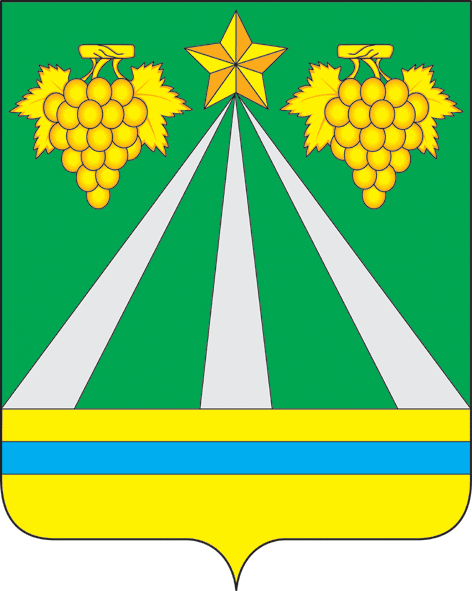 АДМИНИСТРАЦИЯ МУНИЦИПАЛЬНОГО ОБРАЗОВАНИЯ КРЫМСКИЙ РАЙОНПОСТАНОВЛЕНИЕот 30.12.2021	№ 3986город КрымскО внесении изменений в постановление администрации  муниципального образования Крымский район от 19 декабря 2018 года№ 2206 «Об утверждении муниципальной программы муниципального образования Крымский район «Дети Крымского района»В соответствии со статьей 179 Бюджетного кодекса Российской Федерации, постановлением главы администрации (губернатора) Краснодарского края от 12 октября 2015 года № 964 «Об утверждении государственной программы Краснодарского края «Дети Кубани», постановлением администрации муниципального образования Крымский район от 17 августа 2020 года № 1700 «Об утверждении порядка разработки, утверждения и реализации муниципальных программ муниципального образования Крымский район», решением Совета муниципального образования Крымский район от 23 декабря 2020 года № 30 «О бюджете муниципального образования Крымский район на 2021 год и на плановый период 2022 и               2023 годов», решением Совета муниципального образования Крымский район от 22 декабря 2021 года № 156 «О внесении изменений в решение Совета муниципального образования Крымский район от 23декабря 2020 года № 30 «О бюджете муниципального образования Крымский район на 2021 год и плановый период 2022 и 2023 годов», п о с т а н о в л я ю:Внести в постановление администрации муниципального образования Крымский район от 19 декабря 2018 года № 2206 «Об утверждении муниципальной программы муниципального образования Крымский район «Дети Крымского района» муниципальную программу муниципального образования Крымский район «Дети Крымского района» изменения, изложив  приложение «Муниципальная программа муниципального образования Крымский район «Дети Крымского района» в новой редакции (приложение). 2. Отделу по взаимодействию со СМИ администрации муниципального образования Крымский район (Безовчук) разместить настоящее постановление на официальном сайте администрации муниципального образования Крымский район в сети Интернет. 3. Контроль за выполнением настоящего постановления возложить на заместителя главы муниципального образования Крымский район П.А.Прудникова.4. Постановление вступает в силу со дня подписания.Первый заместитель главы муниципального образования Крымский район					                В.Н.ЧерникПРИЛОЖЕНИЕ к постановлению администрации муниципального образования Крымский районот  ___________№  _________«ПРИЛОЖЕНИЕ к постановлению администрации муниципального образования Крымский районот  19.12.2018№  2206МУНИЦИПАЛЬНАЯ ПРОГРАММА МУНИЦИПАЛЬНОГО ОБРАЗОВАНИЯ КРЫМСКИЙ РАЙОН«ДЕТИ КРЫМСКОГО РАЙОНА»Содержание проблемы и обоснование необходимости ее решения программными методамиВ образовательных организациях муниципального образования Крымский район обучается 14371 учащихся. В период проведения оздоровительной кампании 2019 году всеми формами отдыха, занятости и оздоровления охвачено 13972 учащихся.Наиболее востребованной формой занятости были профильные лагеря с дневным пребыванием. По итогам летней кампании с учетом софинансирования из краевого бюджета в 2018 году функционировало 36 профильных лагерей с дневным пребыванием с общим охватом 3635 учащихся (4 учащихся оздоровились за счет родительских средств) и 11 лагерей труда и отдыха с общим охватом 187 учащихся. В 2019 году функционировало 33 профильных лагеря с дневным пребыванием с общим охватом 3531 учащихся и 10 лагерей труда и отдыха с общим охватом 162 учащихся.С учетом финансирования из муниципального и краевого бюджетов в 2020 году профильными лагерями с дневным пребыванием планируется охватить учащихся не меньше, чем в этом году.Не менее важной формой занятости в летний период является организация краевых профильных смен. В различные краевые профильные смены направлены 23 учащихся: «Экологи Кубани», профильная смена для членов школьных лесничеств, «Кубанское казачество» молодежного форума «Регион 93», «Инженерные кадры Кубани», «Безопасное колесо – 2019», «Юные журналисты». Данная форма занятости реализуется за счет краевых средств. Продолжают большой популярностью пользоваться у ребят малозатратные формы занятости. Учащиеся ходят в однодневные и многодневные походы, велопоходы, экспедиции, участвуют в экскурсиях, акциях. Впервые на базе МБОУ СОШ № 10 и МБОУ ООШ № 5 организована работа палаточных лагерей. Общий охват детей составил 40 человек.Данные виды отдыха и оздоровления реализуются за средства родителей. Оздоровление учащихся в краевых профильных сменах организуется только на условиях краевого софинансирования.За счет средств муниципального бюджета в период с 15 по 18 июня 2019 года в окрестностях станицы  Неберджаевской проведен 60-й районный туристический слет школьников, в котором приняли участие 429 учащихся.Одной из наиболее важных форм занятости является трудоустройство учащихся. С учетом поддержки государственного казенного учреждения Краснодарского края «Центр занятости населения Крымского района» было трудоустроено в 2018 году 588подростков.Особое внимание планируется уделить летней занятости учащихся, состоящих на различных видах профилактического учета, с учетом рекомендаций комиссии по делам несовершеннолетних и защите их прав при администрации муниципального образования Крымский район.В рамках организации отдыха и оздоровления несовершеннолетних, состоящих на различных профилактических учетах (внутренний школьный учет, учет в отделе по делам несовершеннолетних), а также профилактики безнадзорности и правонарушений среди несовершеннолетних в период летних каникул запланирован охват всеми формами оздоровления и занятости, такими как лагеря труда и отдыха, лагеря дневного пребывания, палаточные лагеря, малозатратные формы отдыха, трудоустройство (несовершеннолетние, которые достигли возраста 14 лет).Так, через государственное казенное учреждение Краснодарского края «Центр занятости населения Крымского района»планируется трудоустроить 25 несовершеннолетних старше 14 лет, состоящих на профилактическом учете. В лагерях труда и отдыха, ремонтных школьных бригадах пройдут практику более 50 школьников, находящихся на учете в комиссии по делам несовершеннолетних и защите прав при администрации муниципального образования Крымский район, внутришкольном учете и учете в отделе по делам несовершеннолетних Отдела МВД России по Крымскому району. В туристических походах, экспедициях, экскурсиях и поездках примут участие около 40 подучетных. В мероприятиях спортивной направленности, краевых акциях из общего числа школьников планируется участие 80 подростков, состоящих на всех видах профилактического учета.В муниципальном образовании Крымский район проживает 28 882 несовершеннолетних, из них 4338 детей из семей со среднедушевым доходом, размер которого не превышает величины прожиточного минимума на душу населения, установленного в Краснодарском крае. На территории муниципального образования Крымский район проживает 343 ребенка-инвалида, и только 90 человек охвачено отдыхом, оздоровлением и занятостью. Также особое внимание уделяется многодетным семьям, в которых воспитывается 3683 ребенка школьного возраста.1 июня в Международный день защиты детей состоялось открытие 35 летних детских площадок на базе клубных учреждений района, которые в летний период посетили  около 30 тысяч ребят.В ноябре 2019 года прошел районный фестиваль художественного творчества «Цветик - семицветик», в мероприятии приняли участие 150 детей школьного возраста, в том числе 27детей-инвалидов.На 1 сентября 2019 года в Крымском районе в период летней кампании была организована работа 58 молодежных дворовых площадок. Деятельность на молодежных дворовых площадках организуется администрациями поселений, совместно с отделом по делам молодежи администрации МО Крымский район.С 2000 года в районе действуют программы, основной целью которых является улучшение положения и качества жизни детей и подростков. Они направлены на координацию усилий заинтересованных структур и объединение различных ресурсов для решения возникающих в новых социально-экономических условиях проблем детей. Такой программно-целевой подход доказал свою эффективность.Муниципальная программа является продолжением ранее действующей целевой программы «Дети Крымского района» 2017-2019 годы.Мероприятия муниципальной программы включали семь разделов: «Социальное обслуживание», «Профилактика безнадзорности и правонарушений несовершеннолетних», «Дети-инвалиды», «Дети-сироты», «Одаренные дети», «Организация отдыха, оздоровления и занятости детей и подростков», «Здоровый ребенок». Финансирование мероприятий программ предусматривалось за счет средств краевого бюджета, средств местного бюджета. В ходе реализации мероприятий программы, в районе сложилась положительная практика тесного взаимодействия учреждений различных ведомств в воспитании и социализации детей. Особое внимание уделялось работе с детьми группы «риска». Совместно усилиями педагогов управления образования, специалистов управления социальной защиты населения, управления по вопросам семьи и детства, иных других структур, проводилась работа по решению социально-бытовых, социально-педагогических и социально-психологических проблем в семье, отрабатывались приемы индивидуальной работы с детьми по профилактике наркомании и табакокурения, вопросы психологической помощи детям с ограниченными возможностями и их родителям, взаимодействия с семьей по профилактике наркомании, токсикомании, алкоголизма. Подростки с девиантным поведением, подростки группы «риска» и другие, нуждающиеся в особой заботе государства, были вовлечены во все виды трудовой занятости, в организованный досуг, направлялись на лечение и отдых, посещали лагеря дневного пребывания, участвовали в экскурсионных поездках. Из состоящих на различных видах профилактического учета подростков, всеми формами занятости и отдыха в летний период были охвачены 100% детей. И такая работа проводится не только в летний период, но и в течение года. Всеми учреждениями, осуществляющими организацию летнего отдыха и оздоровления, проводилась активная работа по привлечению спонсорских средств, средств предприятий, учреждений, организаций на отдых и занятость детей и подростков в летний период. При реализации мероприятий программы с 2007 года на базе МБОУ ДОД ДЭБЦ продолжали работать «Школа юных лесничих», «Школа юных фермеров», «Школа комплексных экологических исследований природы», «Школа здоровья», «Школа Зелёного хозяйства». Здесь ребята не просто отдыхают, работают, а многие из них осваивают навыки будущих профессий.Актуальность муниципальной программы, её цели и задачи определяются исходя из наличия имеющихся проблем детства, необходимости обеспечения реализации Национальной стратегии действий в интересах детей на 2013-2020 годы, государственной программы Российской Федерации «Социальная поддержка граждан».Цели, задачи, сроки и этапы реализации муниципальной программыЦелями Программы являются создание благоприятных условий для комплексного развития и жизнедеятельности детей, государственная поддержка детей, находящихся в трудной жизненной ситуации, обеспечение доступности и качества социальных услуг, профилактика безнадзорности и правонарушений детей и подростков, а также социальная реабилитация несовершеннолетних, оказавшихся в трудной жизненной ситуации.Задачами Программы являются:- оздоровление детей в профильных лагерях, организованных муниципальными образовательными организациями, осуществляющими организацию отдыха и оздоровления обучающихся в каникулярное время с дневным пребыванием с обязательной организацией их питания;- оздоровление детей в дневных лагерях труда и отдыха на базе образовательных организаций;- трудоустройство учащихся в период каникул;- охват детей различными формами отдыха, оздоровления, занятости (малозатратные формы отдыха, краевые профильные смены); - профилактика социального неблагополучия семей с детьми, защита прав и интересов детей;- формирование системы для выявления и развития одаренных детей;- совершенствование системы детского оздоровительного отдыха;- развитие системы социализации детей-сирот и детей, оставшихся без попечения родителей.Достижение указанных целей и задач будет осуществляться в рамках реализации муниципальной программы.Объем бюджетных ассигнований на реализацию муниципальной программы утверждается решением Совета муниципального образования Крымский район о бюджете муниципального образования Крымский район на очередной финансовый год и плановый период в составе ведомственной структуры расходов.Сроки реализации муниципальной программы: 2020- 2024 годы. 3. Перечень отдельных мероприятий муниципальной программы с указанием источников и объемов финансирования, сроков их реализации и муниципальных заказчиков4. Перечень и краткое описание подпрограммВ данной муниципальной программе подпрограмм не предусмотрено.5. Обоснование ресурсного обеспечения Программы	Общий объем финансирования Программы составляет всего на 2020-2024 годы –342 542,9 тыс. руб. финансовых средств, в том числе: 2020 год – 52 862,2 тыс. руб.2021 год – 69 698,2тыс. руб.2022 год –65 362,1тыс. руб.2023 год – 75 603,2 тыс. руб.2024 год – 79 017,2 тыс. руб.в том числе краевых средств330 655,3 тыс. руб.:2020 год – 52 583,2 тыс. руб.2021 год – 68 375,8 тыс. руб.2022 год – 63 510,3 тыс. руб.2023 год – 71 463,1 тыс. руб.2024 год – 74 722,9 тыс. руб.в том числе средств местного бюджета 11 887,6 тыс. руб.:2020 год – 279,0 тыс. руб.2021 год –1 322,4тыс. руб.2022 год – 1 851,8 тыс. руб.2023 год – 4 140,1 тыс. руб.2024 год – 4 294,3 тыс. руб.В том числе «Выплата единовременного пособия детям-сиротам и детям, оставшимся без попечения родителей, и лицам из их числа на государственную регистрацию права собственности, в том числе на оплату услуг, необходимых для её осуществления, за исключением приобретенных за счет средств краевого бюджета». На 2020- 2024годы выделено краевым бюджетом 20,8 тысяч рублей на затраты по регистрации права собственности несовершеннолетних (оформление документов).«Приобретение квартир лицам из числа детей-сирот и детей, оставшимся без попечения родителей». На 2020-2024 года финансирование определено краевым бюджетом в размере 210 573,2тысяч рублей.«Осуществление выплат единовременного пособия на ремонт жилых помещений, принадлежащим детям-сиротам и лицам из их числа на праве собственности». На 2020-2024 годы финансирование определено краевым бюджетом в размере 132,0 тысяч рублей.Механизмом привлечения этих средств является подписание соглашения между министерством  труда и социального развития Краснодарского края и администрацией муниципального образования Крымский район о выделении субвенций из краевого бюджета.6. Прогноз сводных показателей муниципальных заданий по этапам реализации муниципальной программы (в случае оказания муниципальными учреждениями муниципального образования Крымский район муниципальных услуг (выполнения работ)В данной муниципальной программе показателей муниципальных заданий по этапам реализации муниципальной программы (выполнения работ) не предусмотрено. 8. Механизм реализации программыТекущее управление муниципальной программой осуществляет координатор муниципальной программы.Координатор муниципальной программы:- обеспечивает разработку муниципальной программы, ее согласование с исполнителями отдельных мероприятий муниципальной программы (муниципальными заказчиками, заказчиками, ответственными за выполнение мероприятий (при наличии мероприятий, предусматривающих финансирование) и исполнителями мероприятий (при наличии мероприятий, не предусматривающих финансирование), а также субъектами бюджетного планирования ведомственных целевых программ, включенных в муниципальную программу;- формирует структуру муниципальной программы и перечень исполнителей отдельных мероприятий муниципальной программы и субъектов бюджетного планирования ведомственных целевых программ, включенных в муниципальную программу;- организует реализацию муниципальной программы исполнителями отдельных мероприятий муниципальной программы и субъектов бюджетного планирования ведомственных целевых программ, включенных в муниципальную программу;- принимает решение о внесении в установленном порядке изменений в муниципальную программу и несет ответственность за достижение целевых показателей муниципальной программы;- осуществляет мониторинг и анализ отчетов участников программы, иных исполнителей отдельных мероприятий муниципальной программы и субъектов бюджетного планирования, включенных в муниципальную программу;- ежеквартально, в срок до 10 числа месяца, следующего за отчетным, представляет в управление экономики и прогнозирования администрации муниципального образования Крымский район информацию, об участии и исполнении муниципальной программы;- готовит ежегодный доклад о ходе реализации муниципальной программы;- осуществляет подготовку предложений по объемам и источникам средств реализации программы на основании предложений муниципальных заказчиков муниципальной программы;- размещает информацию о ходе реализации и достигнутых результатах муниципальной программы на официальном сайте органов местного самоуправления муниципального образования Крымский район в сети Интернет, Раздел «Муниципальные программы»;- обеспечивает размещение муниципальной программы (внесение изменений в муниципальную программу) в Федеральном государственном реестре документов стратегического планирования, размещенном, в государственной автоматизированной информационной системе «Управление» (ГАСУ) в течение 10 дней со дня ее утверждения.- разрабатывает сетевой план-график реализации муниципальной программы на очередной финансовый год и плановый период;- осуществляет контроль за выполнением сетевых планов-графиков и ходом реализации муниципальной программы в целом, а также осуществляет иные полномочия, установленные муниципальной программой.Участники муниципальной программы:- участвуют в разработке и реализации муниципальной программы;- организуют работу по достижению целевых показателей программы;- представляют координатору муниципальной программы отчеты о реализации запланированных мероприятий, а также информацию, необходимую для проведения оценки эффективности муниципальной программы, мониторинга ее реализации и подготовки годового отчета об итогах реализации муниципальной программы;- осуществляют иные полномочия, установленные муниципальной программой.Управление экономики и прогнозирования управления экономики и прогнозирования администрации муниципального образования Крымский район проводит оценку эффективности реализации муниципальной программы.В целях обеспечения текущего контроля, координатор муниципальной программы представляет в управление экономики и прогнозирования  администрации муниципального образования Крымский район в месячный срок со дня доведения до главного распорядителя средств бюджета муниципального образования Крымский район лимитов бюджетных обязательств и объемов финансирования муниципальной программы, утвержденный сводный сетевой план-график реализации программных мероприятий и в сроки, установленные для ежеквартальной отчетности об объемах и источниках финансирования, сведения о выполнении сводного сетевого плана-графика по форме, на бумажных и электронных носителях.В случаях, когда исполнители муниципальной программы в отчетном году не приняли меры по обеспечению полного и своевременного финансирования мероприятий программы, а также соответствия результатов выполнения муниципальной программы целевым индикаторам и показателям эффективности, предусмотренным утвержденной муниципальной программой, ими вносятся предложения координатору муниципальной программы. В свою очередь координатор муниципальной программы вносит главе муниципального образования Крымский район согласованные предложения: 1) о корректировке целей и срока реализации муниципальной программы, перечня программных мероприятий;2) о сокращении финансирования муниципальной программы за счет средств бюджета муниципального образования Крымский район на очередной финансовый год; 3) о досрочном прекращении реализации муниципальной программы с соблюдением процедур расторжения договоров (соглашений).При внесении изменений в муниципальную программу значения показателей муниципальной программы, относящиеся к прошедшим периодам реализации программы, изменению не подлежат.Ежегодно, до 1-го марта, следующего за отчетным, координатор муниципальной программы направляет в управление экономики и прогнозирования администрации муниципального образования Крымский район доклад о ходе выполнения программных мероприятий и эффективности использования финансовых средств.Доклад должен содержать:1) сведения о фактических объемах финансирования муниципальной программы в целом и по каждому мероприятию муниципальной программы в разрезе источников финансирования; 2) сведения о фактическом выполнении программных мероприятий с указанием причин их невыполнения или неполного выполнения;3) сведения о соответствии фактически достигнутых показателей реализации муниципальной программы показателям, установленным при утверждении программы;4) сведения о соответствии достигнутых результатов фактическим затратам на реализацию муниципальной программы;5) оценку влияния фактических результатов реализации муниципальной программы на различные области социальной сферы и экономики района (мультипликативный эффект по результатам реализации муниципальной программы).К докладу прилагаются отчет об исполнении финансирования муниципальной программы и отчет об исполнении целевых индикаторов и показателей эффективности программы по формам на бумажных и электронных носителях.В случае расхождений между плановыми и фактическими значениями объемов финансирования и показателей эффективности муниципальной программы координатором муниципальной программы проводится анализ факторов и указываются причины, повлиявшие на такие расхождения.Муниципальный заказчик:1) заключает договоры (муниципальные контракты) с исполнителями мероприятий муниципальной программы в установленном законодательством порядке, а также договоры субсидирования; 2) использует по целевому назначению средства, предусмотренные муниципальной программой, и осуществляет анализ выполнения мероприятий; 3) несет ответственность за целевое и эффективное использование выделенных в его распоряжение бюджетных средств; 4) осуществляет согласование с основными участниками муниципальной программы возможных сроков выполнения мероприятий, предложений по объемам и источникам финансирования;5) разрабатывает и утверждает сетевые планы-графики реализации мероприятий муниципальной программы. 9. Оценка рисков реализации муниципальной программыНачальник управления по вопросамсемьи и детства администрациимуниципального образования Крымский район                                Н.В.АрсёноваПАСПОРТмуниципальной программы муниципального образования Крымский район«ДЕТИ КРЫМСКОГО РАЙОНА»ПАСПОРТмуниципальной программы муниципального образования Крымский район«ДЕТИ КРЫМСКОГО РАЙОНА»Наименование муниципальной программымуниципальная программа муниципального образования Крымский район «Дети Крымского района»Основание для разработки программы- постановление главы администрации (губернатора) Краснодарского края от 12 октября 2015 года № 964 «Об утверждении государственной программы Краснодарского края «Дети Кубани»;- постановление администрации муниципального образования Крымский район от 17 августа 2020 года № 1700 «Об утверждении порядка разработки, утверждения и реализации муниципальных программ муниципального образования Крымский район»;- постановление администрации муниципального образования Крымский район от 25 декабря 2017 года № 2269 «Об утверждении перечня муниципальных программ муниципального образования Крымский район»Координатор муниципальной программыуправление по вопросам семьи и детства администрации муниципального образования Крымский районПодпрограммы муниципальной программыне предусмотреныКоординаторы подпрограмм муниципальной программыне предусмотреныВедомственные целевые программы не предусмотреныСубъект бюджетного планированияадминистрация муниципального образования Крымский районИные исполнители отдельных мероприятий муниципальной программыотдел по делам несовершеннолетних администрации муниципального образования Крымский район, управление образования, управление культуры, управление по вопросам семьи и детства администрации муниципального образования Крымский районЦели муниципальной программы- создание благоприятных условий для комплексного развития и жизнедеятельности детей, государственная поддержка детей, находящихся в трудной жизненной ситуации, обеспечение доступности и качества социальных услуг;- профилактика безнадзорности и правонарушений детей и подростков, а также социальная реабилитация несовершеннолетних, оказавшихся в трудной жизненной ситуацииЗадачи муниципальной программы- оздоровление детей в профильных лагерях, организованных муниципальными образовательными организациями, осуществляющими организацию отдыха и оздоровления обучающихся в каникулярное время с дневным пребыванием с обязательной организацией их питания;- оздоровление детей в дневных лагерях труда и отдыха на базе образовательных организаций;- трудоустройство учащихся в период каникул;- охват детей различными формами отдыха, оздоровления, занятости (малозатратные формы отдыха, краевые профильные смены);-  профилактика социального неблагополучия семей с детьми, защита прав и интересов детей;- формирование системы для выявления и развития одаренных детей;- совершенствование системы детского оздоровительного отдыхаПеречень целевых показателей муниципальной программы-доля детей-сирот и детей, оставшихся без попечения родителей, переданных на воспитание в семью (от общего количества детей-сирот и детей, оставшихся без попечения родителей) всего, в том числедети, преданные в приемные семьи, на усыновление (удочерение), под опеку (попечительство), охваченные другими формами семейного устройства (семейные детские дома, патронатные семьи);- число детей, охваченных различными формами отдыха, оздоровления, занятости (малозатратные формы отдыха, краевые профильные смены);- число учащихся, охваченных в каникулярное время в лагерях дневного пребывания на базе муниципальных образовательных организаций;- число учащихся, трудоустроенных в период каникулЭтапы и сроки реализации муниципальной программы2020-2024 годыОбъемы бюджетных ассигнований муниципальной программывсего на 2020-2024 годы – 342 542,9 тыс. руб. финансовых средств, в том числе: 2020 год – 52 862,2 тыс. руб.2021 год – 69 698,2тыс. руб.2022 год –65 362,1тыс. руб.2023 год – 75 603,2 тыс. руб.2024 год – 79 017,2 тыс. руб.в том числе краевых средств - 330 655,3 тыс. руб.:2020 год – 52 583,2 тыс. руб.2021 год – 68 375,8 тыс. руб.2022 год – 63 510,3 тыс. руб.2023 год – 71 463,1 тыс. руб.2024 год – 74 722,9 тыс. руб.в том числе средств местного бюджета - 11 887,6 тыс. руб.:2020 год – 279,0 тыс. руб.2021 год –1 322,4тыс. руб.2022 год – 1 851,8 тыс. руб.2023 год – 4 140,1 тыс. руб.2024 год – 4 294,3 тыс. руб.Контроль за выполнением муниципальной программы- администрация муниципального образования Крымский район;- управление по вопросам семьи и детства администрации муниципального образования Крымский район № п/пНаименование основного мероприятияИсточник финансированияОбъем финансирования(тыс.руб.)Объем финансирования(тыс.руб.)Объем финансирования(тыс.руб.)Объем финансирования(тыс.руб.)В том числе:В том числе:В том числе:В том числе:В том числе:В том числе:В том числе:В том числе:В том числе:В том числе:В том числе:В том числе:В том числе:В том числе:В том числе:В том числе:В том числе:В том числе:Ожидаемый результатЗаказчик мероприятия ответственный, за выполнение мероприятия№ п/пНаименование основного мероприятияИсточник финансированияОбъем финансирования(тыс.руб.)Объем финансирования(тыс.руб.)Объем финансирования(тыс.руб.)Объем финансирования(тыс.руб.)2020 год2020 год2020 год2020 год2021 год2021 год2021 год2021 год2022 год2022 год2022 год2022 год2023 год2023 год2023 год2023 год2024 год2024 годОжидаемый результатЗаказчик мероприятия ответственный, за выполнение мероприятия№ п/пНаименование основного мероприятиявсегоОжидаемый результатЗаказчик мероприятия ответственный, за выполнение мероприятия№ п/пНаименование основного мероприятияместный бюджетОжидаемый результатЗаказчик мероприятия ответственный, за выполнение мероприятия№ п/пНаименование основного мероприятиякраевой бюджетОжидаемый результатЗаказчик мероприятия ответственный, за выполнение мероприятия12344445555666677778888991011Отдельные мероприятия «Дети и семья»Организация и проведение мероприятий, направленных на профилактику семейного неблагополучия, социально-средовую реабилитацию и адаптацию подростковОтдельные мероприятия «Дети и семья»Организация и проведение мероприятий, направленных на профилактику семейного неблагополучия, социально-средовую реабилитацию и адаптацию подростковОтдельные мероприятия «Дети и семья»Организация и проведение мероприятий, направленных на профилактику семейного неблагополучия, социально-средовую реабилитацию и адаптацию подростковОтдельные мероприятия «Дети и семья»Организация и проведение мероприятий, направленных на профилактику семейного неблагополучия, социально-средовую реабилитацию и адаптацию подростковОтдельные мероприятия «Дети и семья»Организация и проведение мероприятий, направленных на профилактику семейного неблагополучия, социально-средовую реабилитацию и адаптацию подростковОтдельные мероприятия «Дети и семья»Организация и проведение мероприятий, направленных на профилактику семейного неблагополучия, социально-средовую реабилитацию и адаптацию подростковОтдельные мероприятия «Дети и семья»Организация и проведение мероприятий, направленных на профилактику семейного неблагополучия, социально-средовую реабилитацию и адаптацию подростковОтдельные мероприятия «Дети и семья»Организация и проведение мероприятий, направленных на профилактику семейного неблагополучия, социально-средовую реабилитацию и адаптацию подростковОтдельные мероприятия «Дети и семья»Организация и проведение мероприятий, направленных на профилактику семейного неблагополучия, социально-средовую реабилитацию и адаптацию подростковОтдельные мероприятия «Дети и семья»Организация и проведение мероприятий, направленных на профилактику семейного неблагополучия, социально-средовую реабилитацию и адаптацию подростковОтдельные мероприятия «Дети и семья»Организация и проведение мероприятий, направленных на профилактику семейного неблагополучия, социально-средовую реабилитацию и адаптацию подростковОтдельные мероприятия «Дети и семья»Организация и проведение мероприятий, направленных на профилактику семейного неблагополучия, социально-средовую реабилитацию и адаптацию подростковОтдельные мероприятия «Дети и семья»Организация и проведение мероприятий, направленных на профилактику семейного неблагополучия, социально-средовую реабилитацию и адаптацию подростковОтдельные мероприятия «Дети и семья»Организация и проведение мероприятий, направленных на профилактику семейного неблагополучия, социально-средовую реабилитацию и адаптацию подростковОтдельные мероприятия «Дети и семья»Организация и проведение мероприятий, направленных на профилактику семейного неблагополучия, социально-средовую реабилитацию и адаптацию подростковОтдельные мероприятия «Дети и семья»Организация и проведение мероприятий, направленных на профилактику семейного неблагополучия, социально-средовую реабилитацию и адаптацию подростковОтдельные мероприятия «Дети и семья»Организация и проведение мероприятий, направленных на профилактику семейного неблагополучия, социально-средовую реабилитацию и адаптацию подростковОтдельные мероприятия «Дети и семья»Организация и проведение мероприятий, направленных на профилактику семейного неблагополучия, социально-средовую реабилитацию и адаптацию подростковОтдельные мероприятия «Дети и семья»Организация и проведение мероприятий, направленных на профилактику семейного неблагополучия, социально-средовую реабилитацию и адаптацию подростковОтдельные мероприятия «Дети и семья»Организация и проведение мероприятий, направленных на профилактику семейного неблагополучия, социально-средовую реабилитацию и адаптацию подростковОтдельные мероприятия «Дети и семья»Организация и проведение мероприятий, направленных на профилактику семейного неблагополучия, социально-средовую реабилитацию и адаптацию подростковОтдельные мероприятия «Дети и семья»Организация и проведение мероприятий, направленных на профилактику семейного неблагополучия, социально-средовую реабилитацию и адаптацию подростковОтдельные мероприятия «Дети и семья»Организация и проведение мероприятий, направленных на профилактику семейного неблагополучия, социально-средовую реабилитацию и адаптацию подростковОтдельные мероприятия «Дети и семья»Организация и проведение мероприятий, направленных на профилактику семейного неблагополучия, социально-средовую реабилитацию и адаптацию подростковОтдельные мероприятия «Дети и семья»Организация и проведение мероприятий, направленных на профилактику семейного неблагополучия, социально-средовую реабилитацию и адаптацию подростковОтдельные мероприятия «Дети и семья»Организация и проведение мероприятий, направленных на профилактику семейного неблагополучия, социально-средовую реабилитацию и адаптацию подростковОтдельные мероприятия «Дети и семья»Организация и проведение мероприятий, направленных на профилактику семейного неблагополучия, социально-средовую реабилитацию и адаптацию подростков1.1.Международный день защиты детей обеспечение массового участия  несовершеннолетних, в том числе состоящих на проф.учетах в мероприятии, активизация патриотического, этического,  трудового воспитания подростков, пропаганда семейных ценностей и традицийуправление культуры администрации, управление по вопросам семьи и детства администрации1.2.Акция «Крымск без сирот»обеспечение приоритета семейного устройства детей-сирот, и детей оставшихся без попечения родителейуправление по вопросам семьи и детства администрацииИТОГОпо разделу 1всего0000000000000000000000ИТОГОпо разделу 1местный бюджет0000000000000000000000ИТОГОпо разделу 1краевой бюджет00000000000000000000002. Отдельные мероприятия «Профилактика безнадзорности и правонарушений несовершеннолетних».2.1 Формирование комплексного подхода в организации охранно-защитной деятельности субъектов системы Профилактики безнадзорности и правонарушений несовершеннолетних2. Отдельные мероприятия «Профилактика безнадзорности и правонарушений несовершеннолетних».2.1 Формирование комплексного подхода в организации охранно-защитной деятельности субъектов системы Профилактики безнадзорности и правонарушений несовершеннолетних2. Отдельные мероприятия «Профилактика безнадзорности и правонарушений несовершеннолетних».2.1 Формирование комплексного подхода в организации охранно-защитной деятельности субъектов системы Профилактики безнадзорности и правонарушений несовершеннолетних2. Отдельные мероприятия «Профилактика безнадзорности и правонарушений несовершеннолетних».2.1 Формирование комплексного подхода в организации охранно-защитной деятельности субъектов системы Профилактики безнадзорности и правонарушений несовершеннолетних2. Отдельные мероприятия «Профилактика безнадзорности и правонарушений несовершеннолетних».2.1 Формирование комплексного подхода в организации охранно-защитной деятельности субъектов системы Профилактики безнадзорности и правонарушений несовершеннолетних2. Отдельные мероприятия «Профилактика безнадзорности и правонарушений несовершеннолетних».2.1 Формирование комплексного подхода в организации охранно-защитной деятельности субъектов системы Профилактики безнадзорности и правонарушений несовершеннолетних2. Отдельные мероприятия «Профилактика безнадзорности и правонарушений несовершеннолетних».2.1 Формирование комплексного подхода в организации охранно-защитной деятельности субъектов системы Профилактики безнадзорности и правонарушений несовершеннолетних2. Отдельные мероприятия «Профилактика безнадзорности и правонарушений несовершеннолетних».2.1 Формирование комплексного подхода в организации охранно-защитной деятельности субъектов системы Профилактики безнадзорности и правонарушений несовершеннолетних2. Отдельные мероприятия «Профилактика безнадзорности и правонарушений несовершеннолетних».2.1 Формирование комплексного подхода в организации охранно-защитной деятельности субъектов системы Профилактики безнадзорности и правонарушений несовершеннолетних2. Отдельные мероприятия «Профилактика безнадзорности и правонарушений несовершеннолетних».2.1 Формирование комплексного подхода в организации охранно-защитной деятельности субъектов системы Профилактики безнадзорности и правонарушений несовершеннолетних2. Отдельные мероприятия «Профилактика безнадзорности и правонарушений несовершеннолетних».2.1 Формирование комплексного подхода в организации охранно-защитной деятельности субъектов системы Профилактики безнадзорности и правонарушений несовершеннолетних2. Отдельные мероприятия «Профилактика безнадзорности и правонарушений несовершеннолетних».2.1 Формирование комплексного подхода в организации охранно-защитной деятельности субъектов системы Профилактики безнадзорности и правонарушений несовершеннолетних2. Отдельные мероприятия «Профилактика безнадзорности и правонарушений несовершеннолетних».2.1 Формирование комплексного подхода в организации охранно-защитной деятельности субъектов системы Профилактики безнадзорности и правонарушений несовершеннолетних2. Отдельные мероприятия «Профилактика безнадзорности и правонарушений несовершеннолетних».2.1 Формирование комплексного подхода в организации охранно-защитной деятельности субъектов системы Профилактики безнадзорности и правонарушений несовершеннолетних2. Отдельные мероприятия «Профилактика безнадзорности и правонарушений несовершеннолетних».2.1 Формирование комплексного подхода в организации охранно-защитной деятельности субъектов системы Профилактики безнадзорности и правонарушений несовершеннолетних2. Отдельные мероприятия «Профилактика безнадзорности и правонарушений несовершеннолетних».2.1 Формирование комплексного подхода в организации охранно-защитной деятельности субъектов системы Профилактики безнадзорности и правонарушений несовершеннолетних2. Отдельные мероприятия «Профилактика безнадзорности и правонарушений несовершеннолетних».2.1 Формирование комплексного подхода в организации охранно-защитной деятельности субъектов системы Профилактики безнадзорности и правонарушений несовершеннолетних2. Отдельные мероприятия «Профилактика безнадзорности и правонарушений несовершеннолетних».2.1 Формирование комплексного подхода в организации охранно-защитной деятельности субъектов системы Профилактики безнадзорности и правонарушений несовершеннолетних2. Отдельные мероприятия «Профилактика безнадзорности и правонарушений несовершеннолетних».2.1 Формирование комплексного подхода в организации охранно-защитной деятельности субъектов системы Профилактики безнадзорности и правонарушений несовершеннолетних2. Отдельные мероприятия «Профилактика безнадзорности и правонарушений несовершеннолетних».2.1 Формирование комплексного подхода в организации охранно-защитной деятельности субъектов системы Профилактики безнадзорности и правонарушений несовершеннолетних2. Отдельные мероприятия «Профилактика безнадзорности и правонарушений несовершеннолетних».2.1 Формирование комплексного подхода в организации охранно-защитной деятельности субъектов системы Профилактики безнадзорности и правонарушений несовершеннолетних2. Отдельные мероприятия «Профилактика безнадзорности и правонарушений несовершеннолетних».2.1 Формирование комплексного подхода в организации охранно-защитной деятельности субъектов системы Профилактики безнадзорности и правонарушений несовершеннолетних2. Отдельные мероприятия «Профилактика безнадзорности и правонарушений несовершеннолетних».2.1 Формирование комплексного подхода в организации охранно-защитной деятельности субъектов системы Профилактики безнадзорности и правонарушений несовершеннолетних2. Отдельные мероприятия «Профилактика безнадзорности и правонарушений несовершеннолетних».2.1 Формирование комплексного подхода в организации охранно-защитной деятельности субъектов системы Профилактики безнадзорности и правонарушений несовершеннолетних2. Отдельные мероприятия «Профилактика безнадзорности и правонарушений несовершеннолетних».2.1 Формирование комплексного подхода в организации охранно-защитной деятельности субъектов системы Профилактики безнадзорности и правонарушений несовершеннолетних2. Отдельные мероприятия «Профилактика безнадзорности и правонарушений несовершеннолетних».2.1 Формирование комплексного подхода в организации охранно-защитной деятельности субъектов системы Профилактики безнадзорности и правонарушений несовершеннолетних2. Отдельные мероприятия «Профилактика безнадзорности и правонарушений несовершеннолетних».2.1 Формирование комплексного подхода в организации охранно-защитной деятельности субъектов системы Профилактики безнадзорности и правонарушений несовершеннолетних2.1.1Муниципальный фестиваль «Кубанские каникулы»всего45,845,845,845,88,78,78,78,79,09,09,09,08,98,98,98,98,78,78,78,710,510,5увеличение охвата  несовершеннолетних, в том числе состоящих на проф.учетах в мероприятии, профилактика безнадзорности и правонарушений несовершеннолетних, пропаганда здорового образа жизниотдел по делам несовершеннолетних, управление по физической культуре и спорту,2.1.1Муниципальный фестиваль «Кубанские каникулы»местный бюджет45,845,845,845,88,78,78,78,79,09,09,09,08,98,98,98,98,78,78,78,710,510,5увеличение охвата  несовершеннолетних, в том числе состоящих на проф.учетах в мероприятии, профилактика безнадзорности и правонарушений несовершеннолетних, пропаганда здорового образа жизниотдел по делам несовершеннолетних, управление по физической культуре и спорту,2.1.1Муниципальный фестиваль «Кубанские каникулы»краевой бюджет0000000000000000000000увеличение охвата  несовершеннолетних, в том числе состоящих на проф.учетах в мероприятии, профилактика безнадзорности и правонарушений несовершеннолетних, пропаганда здорового образа жизниотдел по делам несовершеннолетних, управление по физической культуре и спорту,2.1.1Муниципальный фестиваль «Кубанские каникулы»всего24,924,924,924,94,14,14,14,110,810,810,810,83,23,23,23,23,13,13,13,13,73,7увеличение охвата  несовершеннолетних, в том числе состоящих на проф.учетах в мероприятии, профилактика безнадзорности и правонарушений несовершеннолетних, пропаганда здорового образа жизниотдел по делам молодёжи администрации2.1.1Муниципальный фестиваль «Кубанские каникулы»местный бюджет24,924,924,924,94,14,14,14,110,810,810,810,83,23,23,23,23,13,13,13,13,73,7увеличение охвата  несовершеннолетних, в том числе состоящих на проф.учетах в мероприятии, профилактика безнадзорности и правонарушений несовершеннолетних, пропаганда здорового образа жизниотдел по делам молодёжи администрации2.1.1Муниципальный фестиваль «Кубанские каникулы»краевой бюджет0000000000000000000000увеличение охвата  несовершеннолетних, в том числе состоящих на проф.учетах в мероприятии, профилактика безнадзорности и правонарушений несовершеннолетних, пропаганда здорового образа жизниотдел по делам молодёжи администрации2.1.2Муниципальный фестиваль «Формула успеха»всего36,336,336,336,34,84,84,84,810.710.710.710.78,08,08,08,08,08,08,08,04,84,8обеспечение массового участия  несовершеннолетних, в том числе состоящих на проф.учетах в мероприятии, профилактика безнадзорности и правонарушений несовершеннолетних, пропаганда здорового образа жизниотдел по делам несовершеннолетних, управление по физической культуре и спорту2.1.2Муниципальный фестиваль «Формула успеха»местный бюджет36,336,336,336,34,84,84,84,810,710,710,710,78,08,08,08,08,08,08,08,04,84,8обеспечение массового участия  несовершеннолетних, в том числе состоящих на проф.учетах в мероприятии, профилактика безнадзорности и правонарушений несовершеннолетних, пропаганда здорового образа жизниотдел по делам несовершеннолетних, управление по физической культуре и спорту2.1.2Муниципальный фестиваль «Формула успеха»краевой бюджет0000000000000000000000обеспечение массового участия  несовершеннолетних, в том числе состоящих на проф.учетах в мероприятии, профилактика безнадзорности и правонарушений несовершеннолетних, пропаганда здорового образа жизниотдел по делам несовершеннолетних, управление по физической культуре и спорту2.1.2Муниципальный фестиваль «Формула успеха»всего15,815,815,815,83,13,13,13,16,26,26,26,22,22,22,22,22,12,12,12,12,22,2обеспечение массового участия  несовершеннолетних, в том числе состоящих на проф.учетах в мероприятии, профилактика безнадзорности и правонарушений несовершеннолетних, пропаганда здорового образа жизниотдел по делам молодёжи администрации2.1.2Муниципальный фестиваль «Формула успеха»местный бюджет15,815,815,815,83,13,13,13,16,26,26,26,22,22,22,22,22,12,12,12,12,22,2обеспечение массового участия  несовершеннолетних, в том числе состоящих на проф.учетах в мероприятии, профилактика безнадзорности и правонарушений несовершеннолетних, пропаганда здорового образа жизниотдел по делам молодёжи администрации2.1.2Муниципальный фестиваль «Формула успеха»краевой бюджет0000000000000000000000обеспечение массового участия  несовершеннолетних, в том числе состоящих на проф.учетах в мероприятии, профилактика безнадзорности и правонарушений несовершеннолетних, пропаганда здорового образа жизниотдел по делам молодёжи администрации2.1.3Муниципальный спортивный фестиваль «Клёвая рыбалка»всего13,213,213,213,20,00,00,00,000004,24,24,24,23,93,93,93,95,15,1обеспечение массового участия  несовершеннолетних, в том числе состоящих на проф.учетах в мероприятии, профилактика безнадзорности и правонарушений несовершеннолетних, пропаганда здорового образа жизниотдел по делам несовершеннолетних, управление по физической культуре и спорту, управление образования,2.1.3Муниципальный спортивный фестиваль «Клёвая рыбалка»местный бюджет13,213,213,213,20,00,00,00,000004,24,24,24,23,93,93,93,95,15,1обеспечение массового участия  несовершеннолетних, в том числе состоящих на проф.учетах в мероприятии, профилактика безнадзорности и правонарушений несовершеннолетних, пропаганда здорового образа жизниотдел по делам несовершеннолетних, управление по физической культуре и спорту, управление образования,2.1.3Муниципальный спортивный фестиваль «Клёвая рыбалка»краевой бюджет0000000000000000000000обеспечение массового участия  несовершеннолетних, в том числе состоящих на проф.учетах в мероприятии, профилактика безнадзорности и правонарушений несовершеннолетних, пропаганда здорового образа жизниотдел по делам несовершеннолетних, управление по физической культуре и спорту, управление образования,2.1.3Муниципальный спортивный фестиваль «Клёвая рыбалка»всего28,328,328,328,30,00,00,00,0000010,410,410,410,410,110,110,110,17,87,8обеспечение массового участия  несовершеннолетних, в том числе состоящих на проф.учетах в мероприятии, профилактика безнадзорности и правонарушений несовершеннолетних, пропаганда здорового образа жизниотдел по делам молодёжи администрации2.1.3Муниципальный спортивный фестиваль «Клёвая рыбалка»местный бюджет28,328,328,328,30,00,00,00,0000010,410,410,410,410,110,110,110,17,87,8обеспечение массового участия  несовершеннолетних, в том числе состоящих на проф.учетах в мероприятии, профилактика безнадзорности и правонарушений несовершеннолетних, пропаганда здорового образа жизниотдел по делам молодёжи администрации2.1.3Муниципальный спортивный фестиваль «Клёвая рыбалка»краевой бюджет0000000000000000000000обеспечение массового участия  несовершеннолетних, в том числе состоящих на проф.учетах в мероприятии, профилактика безнадзорности и правонарушений несовершеннолетних, пропаганда здорового образа жизниотдел по делам молодёжи администрации2.1.4Муниципальный конкурс творческих работ «Здравствуй мама»всего383838387,57,57,57,57,87,87,87,87,07,07,07,07,07,07,07,08,78,7укрепление внутрисемейных ценностей, развитие творческих способностей,обеспечение массового участия  несовершеннолетних, в том числе состоящих на проф.учетах в мероприятии, профилактика безнадзорности и правонарушений несовершеннолетнихотдел по делам несовершеннолетних, управление культуры,управление образования администрации2.1.4Муниципальный конкурс творческих работ «Здравствуй мама»местный бюджет383838387,57,57,57,57,87,87,87,87,07,07,07,07,07,07,07,08,78,7укрепление внутрисемейных ценностей, развитие творческих способностей,обеспечение массового участия  несовершеннолетних, в том числе состоящих на проф.учетах в мероприятии, профилактика безнадзорности и правонарушений несовершеннолетнихотдел по делам несовершеннолетних, управление культуры,управление образования администрации2.1.4Муниципальный конкурс творческих работ «Здравствуй мама»краевой бюджет0000000000000000000000укрепление внутрисемейных ценностей, развитие творческих способностей,обеспечение массового участия  несовершеннолетних, в том числе состоящих на проф.учетах в мероприятии, профилактика безнадзорности и правонарушений несовершеннолетнихотдел по делам несовершеннолетних, управление культуры,управление образования администрации2.1.5Муниципальный конкурс на правовую тематику «Я выбираю ответственность»всего383838387,57,57,57,57,87,87,87,87,07,07,07,07,07,07,07,08,78,7обеспечение участия несовершеннолетних в мероприятии, профилактика безнадзорности и правонарушений несовершеннолетнихотдел по делам несовершеннолетних, управление культуры, управление образования администрации2.1.5Муниципальный конкурс на правовую тематику «Я выбираю ответственность»местный бюджет383838387,57,57,57,57,87,87,87,87,07,07,07,07,07,07,07,08,78,7обеспечение участия несовершеннолетних в мероприятии, профилактика безнадзорности и правонарушений несовершеннолетнихотдел по делам несовершеннолетних, управление культуры, управление образования администрации2.1.5Муниципальный конкурс на правовую тематику «Я выбираю ответственность»краевой бюджет0000000000000000000000обеспечение участия несовершеннолетних в мероприятии, профилактика безнадзорности и правонарушений несовершеннолетнихотдел по делам несовершеннолетних, управление культуры, управление образования администрации2.1.6Краевые спортивные игры «Спорт против наркотиков»всего20,820,820,820,80,00,00,00,000006,86,86,86,87,07,07,07,07,07,0обеспечение увеличения охвата несовершеннолетних в спортивных мероприятиях, пропаганда здорового образа жизни, профилактика безнадзорности и правонарушений несовершеннолетнихотдел по делам несовершеннолетних, управление по физической культуре и спорту, отдел по делам молодёжи администрации2.1.6Краевые спортивные игры «Спорт против наркотиков»местный бюджет20,820,820,820,80,00,00,00,000006,86,86,86,87,07,07,07,07,07,0обеспечение увеличения охвата несовершеннолетних в спортивных мероприятиях, пропаганда здорового образа жизни, профилактика безнадзорности и правонарушений несовершеннолетнихотдел по делам несовершеннолетних, управление по физической культуре и спорту, отдел по делам молодёжи администрации2.1.6Краевые спортивные игры «Спорт против наркотиков»краевой бюджет0000000000000000000000обеспечение увеличения охвата несовершеннолетних в спортивных мероприятиях, пропаганда здорового образа жизни, профилактика безнадзорности и правонарушений несовершеннолетнихотдел по делам несовершеннолетних, управление по физической культуре и спорту, отдел по делам молодёжи администрации2.1.7Спортивные соревнования среди несовершеннолетнихвсего38,938,938,938,98,78,78,78,710,610,610,610,64,54,54,54,56,86,86,86,88,38,3обеспечение участия несовершеннолетних в спортивных мероприятиях, пропаганда здорового образа жизни, профилактика безнадзорности и правонарушений несовершеннолетнихотдел по делам несовершеннолетних, управление по физической культуре и спорту, отдел по делам молодёжи администрации2.1.7Спортивные соревнования среди несовершеннолетнихместный бюджет38,938,938,938,98,78,78,78,710,610,610,610,64,54,54,54,56,86,86,86,88,38,3обеспечение участия несовершеннолетних в спортивных мероприятиях, пропаганда здорового образа жизни, профилактика безнадзорности и правонарушений несовершеннолетнихотдел по делам несовершеннолетних, управление по физической культуре и спорту, отдел по делам молодёжи администрации2.1.7Спортивные соревнования среди несовершеннолетнихкраевой бюджет0000000000000000000000обеспечение участия несовершеннолетних в спортивных мероприятиях, пропаганда здорового образа жизни, профилактика безнадзорности и правонарушений несовершеннолетнихотдел по делам несовершеннолетних, управление по физической культуре и спорту, отдел по делам молодёжи администрации2.1.8Зарядка «Бодрое утро, Крымск!» под девизом «Спорт против наркотиков» с участием несовершеннолетнихвсего50,150,150,150,10,00,00,00,012,412,412,412,412,412,412,412,412,412,412,412,412,912,9обеспечение массового участия  несовершеннолетних, в том числе состоящих на проф.учетах в мероприятии, профилактика безнадзорности и правонарушений несовершеннолетнихотдел по делам несовершеннолетних, управление по физической культуре и спорту, отдел по делам молодёжи администрации2.1.8Зарядка «Бодрое утро, Крымск!» под девизом «Спорт против наркотиков» с участием несовершеннолетнихместный бюджет50,150,150,150,10,00,00,00,012,412,412,412,412,412,412,412,412,412,412,412,412,912,9обеспечение массового участия  несовершеннолетних, в том числе состоящих на проф.учетах в мероприятии, профилактика безнадзорности и правонарушений несовершеннолетнихотдел по делам несовершеннолетних, управление по физической культуре и спорту, отдел по делам молодёжи администрации2.1.8Зарядка «Бодрое утро, Крымск!» под девизом «Спорт против наркотиков» с участием несовершеннолетнихкраевой бюджет0000000000000000000000обеспечение массового участия  несовершеннолетних, в том числе состоящих на проф.учетах в мероприятии, профилактика безнадзорности и правонарушений несовершеннолетнихотдел по делам несовершеннолетних, управление по физической культуре и спорту, отдел по делам молодёжи администрации2.1.9Соревнования по стрельбе среди несовершеннолетних, состоящих на всех видах профилактического учётавсего34,934,934,934,96,96,96,96,97,07,07,07,06,96,96,96,96,96,96,96,97,27,2обеспечение массового участия  несовершеннолетнихв том числе состоящих на проф.учетах в мероприятии, профилактика безнадзорности и правонарушений несовершеннолетнихотдел по делам несовершеннолетних, управление по физической культуре и спорту администрации 2.1.9Соревнования по стрельбе среди несовершеннолетних, состоящих на всех видах профилактического учётаместный бюджет34,934,934,934,96,96,96,96,97,07,07,07,06,96,96,96,96,96,96,96,97,27,2обеспечение массового участия  несовершеннолетнихв том числе состоящих на проф.учетах в мероприятии, профилактика безнадзорности и правонарушений несовершеннолетнихотдел по делам несовершеннолетних, управление по физической культуре и спорту администрации 2.1.9Соревнования по стрельбе среди несовершеннолетних, состоящих на всех видах профилактического учётакраевой бюджет0000000000000000000000обеспечение массового участия  несовершеннолетнихв том числе состоящих на проф.учетах в мероприятии, профилактика безнадзорности и правонарушений несовершеннолетнихотдел по делам несовершеннолетних, управление по физической культуре и спорту администрации 2.1.10Мероприятия по первичной профилактике наркомании, профилактике безнадзорности и правонарушений в молодежной средевсего14,214,214,214,23,03,03,03,00,20,20,20,22,12,12,12,13,33,33,33,35,65,6обеспечение снижения количества детей находящихся в социально-опасном положении и иной трудной жизненной ситуации, профилактика безнадзорности и право-нарушений несовершеннолетнихотдел по делам несовершеннолетних, отдел по делам молодёжи администрации2.1.10Мероприятия по первичной профилактике наркомании, профилактике безнадзорности и правонарушений в молодежной средеместный бюджет14,214,214,214,23,03,03,03,00,20,20,20,22,12,12,12,13,33,33,33,35,65,6обеспечение снижения количества детей находящихся в социально-опасном положении и иной трудной жизненной ситуации, профилактика безнадзорности и право-нарушений несовершеннолетнихотдел по делам несовершеннолетних, отдел по делам молодёжи администрации2.1.10Мероприятия по первичной профилактике наркомании, профилактике безнадзорности и правонарушений в молодежной средекраевой бюджет0000000000000000000000обеспечение снижения количества детей находящихся в социально-опасном положении и иной трудной жизненной ситуации, профилактика безнадзорности и право-нарушений несовершеннолетнихотдел по делам несовершеннолетних, отдел по делам молодёжи администрации2.1.11Профилактические, ознакомительно-познавательные поездки несовершеннолетних, состоящих на учете, в исправительные учреждения и монастыривсегообеспечение снижения количества детей находящихся в социально-опасном положении и иной трудной жизненной ситуации, профилактика безнадзорности и правонарушений несовершеннолетнихотдел по делам несовершеннолетних администрации 2.1.11Профилактические, ознакомительно-познавательные поездки несовершеннолетних, состоящих на учете, в исправительные учреждения и монастыриместный бюджетобеспечение снижения количества детей находящихся в социально-опасном положении и иной трудной жизненной ситуации, профилактика безнадзорности и правонарушений несовершеннолетнихотдел по делам несовершеннолетних администрации 2.1.11Профилактические, ознакомительно-познавательные поездки несовершеннолетних, состоящих на учете, в исправительные учреждения и монастырикраевой бюджетобеспечение снижения количества детей находящихся в социально-опасном положении и иной трудной жизненной ситуации, профилактика безнадзорности и правонарушений несовершеннолетнихотдел по делам несовершеннолетних администрации 2.1.12Проведение межведомст-венной профилакти-ческой операции «Подросток» по предупреждению и пресечению преступлений и правонарушений, совершаемых несовершеннолетними, по этапам:1. «Дорога»;2. «Семья»; 3. «Каникулы»;4. «Выпускники»5. «Здоровье»;6. «Безнадзорные дети»всегообеспечение снижения количества детей находящихся в социально-опасном положении и иной трудной жизненной ситуации, профилактика безнадзорности и правонарушений несовершеннолетнихотдел по делам несовершеннолетних администрации 2.1.12Проведение межведомст-венной профилакти-ческой операции «Подросток» по предупреждению и пресечению преступлений и правонарушений, совершаемых несовершеннолетними, по этапам:1. «Дорога»;2. «Семья»; 3. «Каникулы»;4. «Выпускники»5. «Здоровье»;6. «Безнадзорные дети»местный бюджетобеспечение снижения количества детей находящихся в социально-опасном положении и иной трудной жизненной ситуации, профилактика безнадзорности и правонарушений несовершеннолетнихотдел по делам несовершеннолетних администрации 2.1.12Проведение межведомст-венной профилакти-ческой операции «Подросток» по предупреждению и пресечению преступлений и правонарушений, совершаемых несовершеннолетними, по этапам:1. «Дорога»;2. «Семья»; 3. «Каникулы»;4. «Выпускники»5. «Здоровье»;6. «Безнадзорные дети»краевой бюджетобеспечение снижения количества детей находящихся в социально-опасном положении и иной трудной жизненной ситуации, профилактика безнадзорности и правонарушений несовершеннолетнихотдел по делам несовершеннолетних администрации 2.1.13Проведение семинаров с руководителями и специалистами муниципальных образований по вопросам профилактики правонарушений и преступлений среди несовершеннолетнихвсегообеспечение повышения грамотности специалистов, профилактика безнадзорности и правонарушений среди несовершеннолетнихотдел по делам несовершеннолетних администрации 2.1.13Проведение семинаров с руководителями и специалистами муниципальных образований по вопросам профилактики правонарушений и преступлений среди несовершеннолетнихместный бюджетобеспечение повышения грамотности специалистов, профилактика безнадзорности и правонарушений среди несовершеннолетнихотдел по делам несовершеннолетних администрации 2.1.13Проведение семинаров с руководителями и специалистами муниципальных образований по вопросам профилактики правонарушений и преступлений среди несовершеннолетнихкраевой бюджетобеспечение повышения грамотности специалистов, профилактика безнадзорности и правонарушений среди несовершеннолетнихотдел по делам несовершеннолетних администрации ИТОГОпо разделу 2.1всего344.9344.9344.9344.954,354,354,354,382,582,582,582,583,683,683,683,686,386,386,386,392,592,5ИТОГОпо разделу 2.1местный бюджет344,9344,9344,9344,954,354,354,354,382,582,582,582,583,683,683,683,686,386,386,386,392,592,5ИТОГОпо разделу 2.1краевой бюджет00000000000000000000002.2.Информационно-методическое обеспечение отдельных мероприятий 2.2.Информационно-методическое обеспечение отдельных мероприятий 2.2.Информационно-методическое обеспечение отдельных мероприятий 2.2.Информационно-методическое обеспечение отдельных мероприятий 2.2.Информационно-методическое обеспечение отдельных мероприятий 2.2.Информационно-методическое обеспечение отдельных мероприятий 2.2.Информационно-методическое обеспечение отдельных мероприятий 2.2.Информационно-методическое обеспечение отдельных мероприятий 2.2.Информационно-методическое обеспечение отдельных мероприятий 2.2.Информационно-методическое обеспечение отдельных мероприятий 2.2.Информационно-методическое обеспечение отдельных мероприятий 2.2.Информационно-методическое обеспечение отдельных мероприятий 2.2.Информационно-методическое обеспечение отдельных мероприятий 2.2.Информационно-методическое обеспечение отдельных мероприятий 2.2.Информационно-методическое обеспечение отдельных мероприятий 2.2.Информационно-методическое обеспечение отдельных мероприятий 2.2.Информационно-методическое обеспечение отдельных мероприятий 2.2.Информационно-методическое обеспечение отдельных мероприятий 2.2.Информационно-методическое обеспечение отдельных мероприятий 2.2.Информационно-методическое обеспечение отдельных мероприятий 2.2.Информационно-методическое обеспечение отдельных мероприятий 2.2.Информационно-методическое обеспечение отдельных мероприятий 2.2.Информационно-методическое обеспечение отдельных мероприятий 2.2.Информационно-методическое обеспечение отдельных мероприятий 2.2.Информационно-методическое обеспечение отдельных мероприятий 2.2.Информационно-методическое обеспечение отдельных мероприятий 2.2.Информационно-методическое обеспечение отдельных мероприятий 2.2.1Освещение через СМИ проблем социального сиротства, безнадзорности и беспризорности несовершеннолетних, нарушения прав детей и подростковобеспечение информирования населенияуправление по вопросам семьи и детства администрацииИТОГО по разделу 2.2всеговсеговсего00000000000000000000ИТОГО по разделу 2.2местный бюджетместный бюджетместный бюджет00000000000000000000ИТОГО по разделу 2.2краевой бюджеткраевой бюджеткраевой бюджет00000000000000000000ИТОГО по разделу 2всеговсеговсего344,9344,954,354,354,354,354,354,382,582,582,582,583,683,686,386,386,386,386,392,5ИТОГО по разделу 2местный бюджетместный бюджетместный бюджет344,9344,954,354,354,354,354,354,382,582,582,582,583,683,686,386,386,386,386,392,5ИТОГО по разделу 2краевой бюджеткраевой бюджеткраевой бюджет000000000000000000003. Отдельные мероприятия «Дети-сироты».Социальная поддержка детей-сирот и детей, оставшихся без попечения родителей3. Отдельные мероприятия «Дети-сироты».Социальная поддержка детей-сирот и детей, оставшихся без попечения родителей3. Отдельные мероприятия «Дети-сироты».Социальная поддержка детей-сирот и детей, оставшихся без попечения родителей3. Отдельные мероприятия «Дети-сироты».Социальная поддержка детей-сирот и детей, оставшихся без попечения родителей3. Отдельные мероприятия «Дети-сироты».Социальная поддержка детей-сирот и детей, оставшихся без попечения родителей3. Отдельные мероприятия «Дети-сироты».Социальная поддержка детей-сирот и детей, оставшихся без попечения родителей3. Отдельные мероприятия «Дети-сироты».Социальная поддержка детей-сирот и детей, оставшихся без попечения родителей3. Отдельные мероприятия «Дети-сироты».Социальная поддержка детей-сирот и детей, оставшихся без попечения родителей3. Отдельные мероприятия «Дети-сироты».Социальная поддержка детей-сирот и детей, оставшихся без попечения родителей3. Отдельные мероприятия «Дети-сироты».Социальная поддержка детей-сирот и детей, оставшихся без попечения родителей3. Отдельные мероприятия «Дети-сироты».Социальная поддержка детей-сирот и детей, оставшихся без попечения родителей3. Отдельные мероприятия «Дети-сироты».Социальная поддержка детей-сирот и детей, оставшихся без попечения родителей3. Отдельные мероприятия «Дети-сироты».Социальная поддержка детей-сирот и детей, оставшихся без попечения родителей3. Отдельные мероприятия «Дети-сироты».Социальная поддержка детей-сирот и детей, оставшихся без попечения родителей3. Отдельные мероприятия «Дети-сироты».Социальная поддержка детей-сирот и детей, оставшихся без попечения родителей3. Отдельные мероприятия «Дети-сироты».Социальная поддержка детей-сирот и детей, оставшихся без попечения родителей3. Отдельные мероприятия «Дети-сироты».Социальная поддержка детей-сирот и детей, оставшихся без попечения родителей3. Отдельные мероприятия «Дети-сироты».Социальная поддержка детей-сирот и детей, оставшихся без попечения родителей3. Отдельные мероприятия «Дети-сироты».Социальная поддержка детей-сирот и детей, оставшихся без попечения родителей3. Отдельные мероприятия «Дети-сироты».Социальная поддержка детей-сирот и детей, оставшихся без попечения родителей3. Отдельные мероприятия «Дети-сироты».Социальная поддержка детей-сирот и детей, оставшихся без попечения родителей3. Отдельные мероприятия «Дети-сироты».Социальная поддержка детей-сирот и детей, оставшихся без попечения родителей3. Отдельные мероприятия «Дети-сироты».Социальная поддержка детей-сирот и детей, оставшихся без попечения родителей3. Отдельные мероприятия «Дети-сироты».Социальная поддержка детей-сирот и детей, оставшихся без попечения родителей3. Отдельные мероприятия «Дети-сироты».Социальная поддержка детей-сирот и детей, оставшихся без попечения родителей3. Отдельные мероприятия «Дети-сироты».Социальная поддержка детей-сирот и детей, оставшихся без попечения родителей3. Отдельные мероприятия «Дети-сироты».Социальная поддержка детей-сирот и детей, оставшихся без попечения родителей3.1.Приобретение квартир лицам из числа детей-сирот и детей, оставшихся без попечения родителейвсего308533,4308533,4308533,4308533,452572,852572,852572,852572,865259,165259,165259,165259,160307,360307,360307,360307,363567,263567,263567,263567,266827,066827,0предоставления жилых помещений детям-сиротам и детям, оставшимся без попечения родителей, по договорам найма специализированных жилых помещенийуправление по вопросам семьи и детства администрации3.1.Приобретение квартир лицам из числа детей-сирот и детей, оставшихся без попечения родителейместный бюджет0000000000000000000000предоставления жилых помещений детям-сиротам и детям, оставшимся без попечения родителей, по договорам найма специализированных жилых помещенийуправление по вопросам семьи и детства администрации3.1.Приобретение квартир лицам из числа детей-сирот и детей, оставшихся без попечения родителейкраевой бюджет308533,4308533,4308533,4308533,452572,852572,852572,852572,865259,165259,165259,165259,160307,360307,360307,360307,363567,263567,263567,263567,266827,066827,0предоставления жилых помещений детям-сиротам и детям, оставшимся без попечения родителей, по договорам найма специализированных жилых помещенийуправление по вопросам семьи и детства администрации3.2.Выплата единовременного пособия детям-сиротам и детям, оставшимся без попечения родителей, и лицам из их числа на государственную регистрацию права собственности, в том числе на оплату услуг, необходимых для её осуществления, за исключением жилых помещений приобретенных за счет средств краевого бюджетавсего46,846,846,846,810,410,410,410,415,615,615,615,610,410,410,410,45,25,25,25,25,25,2выплата единовременного пособия 1 лицу, относящемуся к категории детей-сирот и детей, оставшихся без попечения родителей, на оформление права собственности наследственного имущества, защита имущественных прав детейуправление по вопросам семьи и детства администрации3.2.Выплата единовременного пособия детям-сиротам и детям, оставшимся без попечения родителей, и лицам из их числа на государственную регистрацию права собственности, в том числе на оплату услуг, необходимых для её осуществления, за исключением жилых помещений приобретенных за счет средств краевого бюджетаместный бюджет0000000000000000000000выплата единовременного пособия 1 лицу, относящемуся к категории детей-сирот и детей, оставшихся без попечения родителей, на оформление права собственности наследственного имущества, защита имущественных прав детейуправление по вопросам семьи и детства администрации3.2.Выплата единовременного пособия детям-сиротам и детям, оставшимся без попечения родителей, и лицам из их числа на государственную регистрацию права собственности, в том числе на оплату услуг, необходимых для её осуществления, за исключением жилых помещений приобретенных за счет средств краевого бюджетакраевой бюджет46,846,846,846,810,410,410,410,415,615,615,615,610,410,410,410,45,25,25,25,25,25,2выплата единовременного пособия 1 лицу, относящемуся к категории детей-сирот и детей, оставшихся без попечения родителей, на оформление права собственности наследственного имущества, защита имущественных прав детейуправление по вопросам семьи и детства администрации3.3.Организация и проведение новогодних и Рождественских праздников, приобретение новогодних подарков для детей-сирот и детей, оставшихся без попечения родителей, воспитывающихся в замещающих семьяхвсего0000000000000000000000обеспечение массового участия детей-сирот и детей, оставшихся без попечения родителей детей в мероприятиях, рост социальной активности детей и подростков, привлечение внимания широкой общественности к мероприятиямуправление по вопросам семьи и детства администрации3.3.Организация и проведение новогодних и Рождественских праздников, приобретение новогодних подарков для детей-сирот и детей, оставшихся без попечения родителей, воспитывающихся в замещающих семьяхместный бюджет0000000000000000000000обеспечение массового участия детей-сирот и детей, оставшихся без попечения родителей детей в мероприятиях, рост социальной активности детей и подростков, привлечение внимания широкой общественности к мероприятиямуправление по вопросам семьи и детства администрации3.3.Организация и проведение новогодних и Рождественских праздников, приобретение новогодних подарков для детей-сирот и детей, оставшихся без попечения родителей, воспитывающихся в замещающих семьяхкраевой бюджет0000000000000000000000обеспечение массового участия детей-сирот и детей, оставшихся без попечения родителей детей в мероприятиях, рост социальной активности детей и подростков, привлечение внимания широкой общественности к мероприятиямуправление по вопросам семьи и детства администрации3.4.Организация и проведение творческого конкурса замещающих родителейвсего0000000000000000000000повышение эффективности работы с замещающими семьями, укрепление детско-родительских отношений, создание позитивного настроения управление по вопросам семьи и детства администрации3.4.Организация и проведение творческого конкурса замещающих родителейместный бюджет0000000000000000000000повышение эффективности работы с замещающими семьями, укрепление детско-родительских отношений, создание позитивного настроения управление по вопросам семьи и детства администрации3.4.Организация и проведение творческого конкурса замещающих родителейкраевой бюджет0000000000000000000000повышение эффективности работы с замещающими семьями, укрепление детско-родительских отношений, создание позитивного настроения управление по вопросам семьи и детства администрации3.5.Осуществление выплат единовременного пособия на ремонт жилых помещений, принадлежащим детям-сиротам и лицам из их числа на праве собственностивсего66,066,066,066,0000000000000000066,066,0выплата единовременного пособия 1 лицу, относящемуся к категории детей-сирот и детей, оставшихся без попечения родителей, на ремонт жилого помещенияуправление по вопросам семьи и детства администрации3.5.Осуществление выплат единовременного пособия на ремонт жилых помещений, принадлежащим детям-сиротам и лицам из их числа на праве собственностиместный бюджет0000000000000000000000выплата единовременного пособия 1 лицу, относящемуся к категории детей-сирот и детей, оставшихся без попечения родителей, на ремонт жилого помещенияуправление по вопросам семьи и детства администрации3.5.Осуществление выплат единовременного пособия на ремонт жилых помещений, принадлежащим детям-сиротам и лицам из их числа на праве собственностикраевой бюджет66,066,066,066,0000000000000000066,066,0выплата единовременного пособия 1 лицу, относящемуся к категории детей-сирот и детей, оставшихся без попечения родителей, на ремонт жилого помещенияуправление по вопросам семьи и детства администрацииИТОГО по разделу 3всего308580,2308580,2308580,2308580,252583,252583,252583,252583,265274,765274,765274,765274,760317,760317,760317,760317,763572,463572,463572,463572,466832,266832,2ИТОГО по разделу 3местный бюджет0000000000000000000000ИТОГО по разделу 3краевой бюджет308580,2308580,2308580,2308580,252583,252583,252583,252583,265274,765274,765274,765274,760317,760317,760317,760317,763572,463572,463572,463572,466832,266832,24.  Отдельные мероприятия «Организация отдыха, оздоровления и занятости детей и подростков»4.1. Поддержка и развитие отдыха, оздоровления и занятости детей и подростков4.  Отдельные мероприятия «Организация отдыха, оздоровления и занятости детей и подростков»4.1. Поддержка и развитие отдыха, оздоровления и занятости детей и подростков4.  Отдельные мероприятия «Организация отдыха, оздоровления и занятости детей и подростков»4.1. Поддержка и развитие отдыха, оздоровления и занятости детей и подростков4.  Отдельные мероприятия «Организация отдыха, оздоровления и занятости детей и подростков»4.1. Поддержка и развитие отдыха, оздоровления и занятости детей и подростков4.  Отдельные мероприятия «Организация отдыха, оздоровления и занятости детей и подростков»4.1. Поддержка и развитие отдыха, оздоровления и занятости детей и подростков4.  Отдельные мероприятия «Организация отдыха, оздоровления и занятости детей и подростков»4.1. Поддержка и развитие отдыха, оздоровления и занятости детей и подростков4.  Отдельные мероприятия «Организация отдыха, оздоровления и занятости детей и подростков»4.1. Поддержка и развитие отдыха, оздоровления и занятости детей и подростков4.  Отдельные мероприятия «Организация отдыха, оздоровления и занятости детей и подростков»4.1. Поддержка и развитие отдыха, оздоровления и занятости детей и подростков4.  Отдельные мероприятия «Организация отдыха, оздоровления и занятости детей и подростков»4.1. Поддержка и развитие отдыха, оздоровления и занятости детей и подростков4.  Отдельные мероприятия «Организация отдыха, оздоровления и занятости детей и подростков»4.1. Поддержка и развитие отдыха, оздоровления и занятости детей и подростков4.  Отдельные мероприятия «Организация отдыха, оздоровления и занятости детей и подростков»4.1. Поддержка и развитие отдыха, оздоровления и занятости детей и подростков4.  Отдельные мероприятия «Организация отдыха, оздоровления и занятости детей и подростков»4.1. Поддержка и развитие отдыха, оздоровления и занятости детей и подростков4.  Отдельные мероприятия «Организация отдыха, оздоровления и занятости детей и подростков»4.1. Поддержка и развитие отдыха, оздоровления и занятости детей и подростков4.  Отдельные мероприятия «Организация отдыха, оздоровления и занятости детей и подростков»4.1. Поддержка и развитие отдыха, оздоровления и занятости детей и подростков4.  Отдельные мероприятия «Организация отдыха, оздоровления и занятости детей и подростков»4.1. Поддержка и развитие отдыха, оздоровления и занятости детей и подростков4.  Отдельные мероприятия «Организация отдыха, оздоровления и занятости детей и подростков»4.1. Поддержка и развитие отдыха, оздоровления и занятости детей и подростков4.  Отдельные мероприятия «Организация отдыха, оздоровления и занятости детей и подростков»4.1. Поддержка и развитие отдыха, оздоровления и занятости детей и подростков4.  Отдельные мероприятия «Организация отдыха, оздоровления и занятости детей и подростков»4.1. Поддержка и развитие отдыха, оздоровления и занятости детей и подростков4.  Отдельные мероприятия «Организация отдыха, оздоровления и занятости детей и подростков»4.1. Поддержка и развитие отдыха, оздоровления и занятости детей и подростков4.  Отдельные мероприятия «Организация отдыха, оздоровления и занятости детей и подростков»4.1. Поддержка и развитие отдыха, оздоровления и занятости детей и подростков4.  Отдельные мероприятия «Организация отдыха, оздоровления и занятости детей и подростков»4.1. Поддержка и развитие отдыха, оздоровления и занятости детей и подростков4.  Отдельные мероприятия «Организация отдыха, оздоровления и занятости детей и подростков»4.1. Поддержка и развитие отдыха, оздоровления и занятости детей и подростков4.  Отдельные мероприятия «Организация отдыха, оздоровления и занятости детей и подростков»4.1. Поддержка и развитие отдыха, оздоровления и занятости детей и подростков4.  Отдельные мероприятия «Организация отдыха, оздоровления и занятости детей и подростков»4.1. Поддержка и развитие отдыха, оздоровления и занятости детей и подростков4.  Отдельные мероприятия «Организация отдыха, оздоровления и занятости детей и подростков»4.1. Поддержка и развитие отдыха, оздоровления и занятости детей и подростков4.  Отдельные мероприятия «Организация отдыха, оздоровления и занятости детей и подростков»4.1. Поддержка и развитие отдыха, оздоровления и занятости детей и подростков4.  Отдельные мероприятия «Организация отдыха, оздоровления и занятости детей и подростков»4.1. Поддержка и развитие отдыха, оздоровления и занятости детей и подростков4.1.1Организация отдыха, оздоровления одаренных детей, участников детских творческих коллективов учреждения культуры и детских школ искусств Крымского районавсего1192,71192,71192,71192,7224,7224,7224,7224,7242,0242,0242,0242,0242,0242,0242,0242,0242,0242,0242,0242,0242,0242,0обеспечение условий для выявления и развития талантливых детей, отдых и оздоровление одаренных детей в загородных лагеряхуправление культуры администрации 4.1.1Организация отдыха, оздоровления одаренных детей, участников детских творческих коллективов учреждения культуры и детских школ искусств Крымского районаместный бюджет1192,71192,71192,71192,7224,7224,7224,7224,7242,0242,0242,0242,0242,0242,0242,0242,0242,0242,0242,0242,0242,0242,0обеспечение условий для выявления и развития талантливых детей, отдых и оздоровление одаренных детей в загородных лагеряхуправление культуры администрации 4.1.1Организация отдыха, оздоровления одаренных детей, участников детских творческих коллективов учреждения культуры и детских школ искусств Крымского районакраевой бюджет0000000000000000000000обеспечение условий для выявления и развития талантливых детей, отдых и оздоровление одаренных детей в загородных лагеряхуправление культуры администрации 4.1.2Проведение районного фестиваля «Цветик - семицветик»всего75,275,275,275,20000000026,226,226,226,226,226,226,226,222,822,8повышение престижа института семьи путем пропаганды семейных ценностей, чествование семей МО Крымский район управление культуры администрации4.1.2Проведение районного фестиваля «Цветик - семицветик»местный бюджет75,275,275,275,20000000026,226,226,226,226,226,226,226,222,822,8повышение престижа института семьи путем пропаганды семейных ценностей, чествование семей МО Крымский район управление культуры администрации4.1.2Проведение районного фестиваля «Цветик - семицветик»краевой бюджет0000000000000000000000повышение престижа института семьи путем пропаганды семейных ценностей, чествование семей МО Крымский район управление культуры администрации4.1.3Организация отдыха детей в профильных лагерях, организованных муниципальными образовательными организациями всего23201,423201,423201,423201,400003327,73327,73327,73327,73492,53492,53492,53492,58190,68190,68190,68190,68190,68190,6обеспечение открытия и функционирования лагерей дневного пребывания на базе образовательных организаций, увеличение охвата детей данной формой занятости управление образования администрации4.1.3Организация отдыха детей в профильных лагерях, организованных муниципальными образовательными организациями местный бюджет1568,71568,71568,71568,70000240,0240,0240,0240,0442,9442,9442,9442,9442,9442,9442,9442,9442,9442,9обеспечение открытия и функционирования лагерей дневного пребывания на базе образовательных организаций, увеличение охвата детей данной формой занятости управление образования администрации4.1.3Организация отдыха детей в профильных лагерях, организованных муниципальными образовательными организациями краевой бюджет216232,7216232,7216232,7216232,700003087,73087,73087,73087,73049,63049,63049,63049,67747,77747,77747,77747,77747,77747,7обеспечение открытия и функционирования лагерей дневного пребывания на базе образовательных организаций, увеличение охвата детей данной формой занятости управление образования администрации4.1.4Организация отдыха детей в профильных лагерях, организованных муниципальными образовательными организациями дополнительного образованиявсего1861,21861,21861,21861,20000371,9371,9371,9371,9496,4496,4496,4496,4496,4496,4496,4496,4496,4496,4Обеспечение открытия и функционирования профильных лагерей, организованных муниципальными образовательными организациями, осуществляющими организацию отдыха и оздоровления обучающих в каникулярное время с дневным пребыванием с обязательной организацией их питанияУправление образования администрации 4.1.4Организация отдыха детей в профильных лагерях, организованных муниципальными образовательными организациями дополнительного образованияместный бюджет1861,21861,21861,21861,20000371,9371,9371,9371,9496,4496,4496,4496,4496,4496,4496,4496,4496,4496,4Обеспечение открытия и функционирования профильных лагерей, организованных муниципальными образовательными организациями, осуществляющими организацию отдыха и оздоровления обучающих в каникулярное время с дневным пребыванием с обязательной организацией их питанияУправление образования администрации 4.1.4Организация отдыха детей в профильных лагерях, организованных муниципальными образовательными организациями дополнительного образованиякраевой бюджет0000000000000000000000Обеспечение открытия и функционирования профильных лагерей, организованных муниципальными образовательными организациями, осуществляющими организацию отдыха и оздоровления обучающих в каникулярное время с дневным пребыванием с обязательной организацией их питанияУправление образования администрации 4.1.5Организация подвоза детей-сирот и детей, оставшихся без попечения родителей, находящихся под опекой (попечительством), в приемных или патронатных семьях (в том числе кровных детей), к месту отдыха и обратновсего442,4442,4442,4442,4000013,413,413,413,4143,0143,0143,0143,0143,0143,0143,0143,0143,0143,0обеспечение своевременного подвоза детей в лагеря без срывов сроков заездауправление образования администрации4.1.5Организация подвоза детей-сирот и детей, оставшихся без попечения родителей, находящихся под опекой (попечительством), в приемных или патронатных семьях (в том числе кровных детей), к месту отдыха и обратноместный бюджет0000000000000000000000обеспечение своевременного подвоза детей в лагеря без срывов сроков заездауправление образования администрации4.1.5Организация подвоза детей-сирот и детей, оставшихся без попечения родителей, находящихся под опекой (попечительством), в приемных или патронатных семьях (в том числе кровных детей), к месту отдыха и обратнокраевой бюджет442,4442,4442,4442,4000013.413.413.413.4143,0143,0143,0143,0143,0143,0143,0143,0143,0143,0обеспечение своевременного подвоза детей в лагеря без срывов сроков заездауправление образования администрации4.1.6Оздоровление школьников в малозатратных лагерях и других формах отдыха (тур. слет, палаточный лагерь, многодневные походы и т.д.).всего4873,94873,94873,94873,90000000050,450,450,450,42336,02336,02336,02336,02487,42487,4увеличение охвата учащихся малозатратными формами отдыха, создание условий для досуговой деятельностиуправление образования администрации4.1.6Оздоровление школьников в малозатратных лагерях и других формах отдыха (тур. слет, палаточный лагерь, многодневные походы и т.д.).местный бюджет4873,94873,94873,94873,90000000050,450,450,450,42336,02336,02336,02336,02487,42487,4увеличение охвата учащихся малозатратными формами отдыха, создание условий для досуговой деятельностиуправление образования администрации4.1.6Оздоровление школьников в малозатратных лагерях и других формах отдыха (тур. слет, палаточный лагерь, многодневные походы и т.д.).краевой бюджет0000000000000000000000увеличение охвата учащихся малозатратными формами отдыха, создание условий для досуговой деятельностиуправление образования администрации4.1.7Оздоровление школьников в малозатратных лагерях и др. формах отдыха (заработная плата педагогам)всего0000000000000000000000обеспечение выплаты заработной платы сотрудникам палаточного лагеря управление образования администрации4.1.7Оздоровление школьников в малозатратных лагерях и др. формах отдыха (заработная плата педагогам)местный бюджет0000000000000000000000обеспечение выплаты заработной платы сотрудникам палаточного лагеря управление образования администрации4.1.7Оздоровление школьников в малозатратных лагерях и др. формах отдыха (заработная плата педагогам)краевой бюджет0000000000000000000000обеспечение выплаты заработной платы сотрудникам палаточного лагеря управление образования администрации4.1.8Организация отдыха детей в лагерях труда и отдыха всего1916,81916,81916,81916,80000386,0386,0386,0386,0510,3510,3510,3510,3510,3510,3510,3510,3510,3510,3обеспечение открытия и функционирования детских лагерей труда и отдыха на базе образовательных организаций  управление образования администрации 4.1.8Организация отдыха детей в лагерях труда и отдыха местный бюджет1916,81916,81916,81916,80000386,0386,0386,0386,0510,3510,3510,3510,3510,3510,3510,3510,3510,3510,3обеспечение открытия и функционирования детских лагерей труда и отдыха на базе образовательных организаций  управление образования администрации 4.1.8Организация отдыха детей в лагерях труда и отдыха краевой бюджет0000000000000000000000обеспечение открытия и функционирования детских лагерей труда и отдыха на базе образовательных организаций  управление образования администрации ИТОГОпо подразделу 4.1всего33338,833338,833338,833338,8224,7224,7224,7224,743414341434143414960,84960,84960,84960,811944,511944,511944,511944,512092,512092,5ИТОГОпо подразделу 4.1местный бюджет11263,711263,711263,711263,7224,7224,7224,7224,71239,91239,91239,91239,91768,21768,21768,21768,24053,84053,84053,84053,84201.84201.8ИТОГОпо подразделу 4.1краевой бюджет22075,122075,122075,122075,100003101,13101,13101,13101,13192,63192,63192,63192,67890,77890,77890,77890,77890,77890,74.2. Организация районных мероприятий4.2. Организация районных мероприятий4.2. Организация районных мероприятий4.2. Организация районных мероприятий4.2. Организация районных мероприятий4.2. Организация районных мероприятий4.2. Организация районных мероприятий4.2. Организация районных мероприятий4.2. Организация районных мероприятий4.2. Организация районных мероприятий4.2. Организация районных мероприятий4.2. Организация районных мероприятий4.2. Организация районных мероприятий4.2. Организация районных мероприятий4.2. Организация районных мероприятий4.2. Организация районных мероприятий4.2. Организация районных мероприятий4.2. Организация районных мероприятий4.2. Организация районных мероприятий4.2. Организация районных мероприятий4.2. Организация районных мероприятий4.2. Организация районных мероприятий4.2. Организация районных мероприятий4.2. Организация районных мероприятий4.2. Организация районных мероприятий4.2. Организация районных мероприятий4.2. Организация районных мероприятий4.2.1Проведение мероприятий по реализации закона Краснодарского края от 21 июля 2008 года № 1539 «О мерах по профилактике безнадзорности и правонарушений в Краснодарском крае»создание правовой основы для защиты жизни и защиты несовершеннолетних снижение безнадзорности и правонарушений среди несовершеннолетнихуправление по вопросам семьи и детства, управление образования администрацииИТОГОпо подразделу 4.2всего0000000000000000000000ИТОГОпо подразделу 4.2местный бюджет0000000000000000000000ИТОГОпо подразделу 4.2краевой бюджет0000000000000000000000ИТОГОпо разделу 4всего33338,833338,833338,833338,8224,7224,7224,7224,743414341434143414960,84960,84960,84960,811944,511944,511944,511944,512092,512092,5ИТОГОпо разделу 4местный бюджет11263,711263,711263,711263,7224,7224,7224,7224,71239,91239,91239,91239,91768,21768,21768,21768,24053,84053,84053,84053,84201,84201,8ИТОГОпо разделу 4краевой бюджет22075,122075,122075,122075,100003101,13101,13101,13101,13192,63192,63192,63192,67890,77890,77890,77890,77890,77890,7ВСЕГОпо программевсего342542,9342542,9342542,9342542,952862,252862,252862,252862,269698,269698,269698,269698,265362,165362,165362,165362,175603,275603,275603,275603,279017,279017,2ВСЕГОпо программеместный бюджет11887,611887,611887,611887,6279,0279,0279,0279,01322,41322,41322,41322,41851,81851,81851,81851,84140,14140,14140,14140,14294,34294,3ВСЕГОпо программекраевой бюджет330655,3330655,3330655,3330655,352583,252583,252583,252583,268375,868375,868375,868375,863510,363510,363510,363510,371463,171463,171463,171463,174722,974722,97. «Сведения о показателях (индикаторах) муниципальной программы, подпрограмм, ведомственных целевых программ»7. «Сведения о показателях (индикаторах) муниципальной программы, подпрограмм, ведомственных целевых программ»7. «Сведения о показателях (индикаторах) муниципальной программы, подпрограмм, ведомственных целевых программ»7. «Сведения о показателях (индикаторах) муниципальной программы, подпрограмм, ведомственных целевых программ»7. «Сведения о показателях (индикаторах) муниципальной программы, подпрограмм, ведомственных целевых программ»7. «Сведения о показателях (индикаторах) муниципальной программы, подпрограмм, ведомственных целевых программ»7. «Сведения о показателях (индикаторах) муниципальной программы, подпрограмм, ведомственных целевых программ»7. «Сведения о показателях (индикаторах) муниципальной программы, подпрограмм, ведомственных целевых программ»7. «Сведения о показателях (индикаторах) муниципальной программы, подпрограмм, ведомственных целевых программ»7. «Сведения о показателях (индикаторах) муниципальной программы, подпрограмм, ведомственных целевых программ»7. «Сведения о показателях (индикаторах) муниципальной программы, подпрограмм, ведомственных целевых программ»7. «Сведения о показателях (индикаторах) муниципальной программы, подпрограмм, ведомственных целевых программ»7. «Сведения о показателях (индикаторах) муниципальной программы, подпрограмм, ведомственных целевых программ»7. «Сведения о показателях (индикаторах) муниципальной программы, подпрограмм, ведомственных целевых программ»№
п/пПоказатель
(индикатор)
(наименование)Ед.
изм.Значения показателейЗначения показателейЗначения показателейЗначения показателейЗначения показателейЗначения показателейЗначения показателейЗначения показателейЗначения показателейЗначения показателейЗначения показателейЗначения показателей№
п/пПоказатель
(индикатор)
(наименование)Ед.
изм.2020год2020год2021год2021год2021год2022год2022год2023год2023год2023год2024год2024год№
п/пПоказатель
(индикатор)
(наименование)Ед.
изм.базовый вариантс учетом доп. сред- вбазовый вариантс учетом доп. сред- вс учетом доп. сред- вбазовый вариантс учетом доп. сред- вбазовый вариантс учетом доп. сред- вс учетом доп. сред- вбазовый вариантс учетом доп. сред- в12345677891011111213Муниципальная программаМуниципальная программаМуниципальная программаМуниципальная программаМуниципальная программаМуниципальная программаМуниципальная программаМуниципальная программаМуниципальная программаМуниципальная программаМуниципальная программаМуниципальная программаМуниципальная программаМуниципальная программаМуниципальная программа1Показатель (индикатор)1Доля детей-сирот и детей, оставшихся без попечения родителей, переданных на воспитание в семью (от общего количества детей-сирот и детей, оставшихся без попечения родителей) всего, в том числе: дети, преданные в замещающие семьи, на усыновление (удочерение)%-95-95--95-95--952Число детей, получивших дополнительные меры социальной поддержки (оздоровление, социально значимые мероприятия, иные услуги)тыс. чел.-1,3-2,7--2,7-2,7--2,73Число учащихся, охваченных в профильных лагерях, организованных муниципальными образовательными организациями, осуществляющими организацию отдыха и оздоровления обучающихся в каникулярное время с дневным пребыванием с обязательной организацией питания, и в детских лагерях труда и отдыха на базе образовательных организацийед.-0-3652--3576-3501--34284Число учащихся, в том числе состоящих на всех видах профилактического учета, трудоустроенных в период каникулед.-601-598--600-610--6155Число детей, в том числе состоящих на всех видах профилактического учета, охваченных различными формами отдыха, оздоровления, занятости (малозатратные формы отдыха, краевые профильные смены)чел.-87-350--350-350--3506Организация отдыха оздоровления одаренных детей, участников детских творческих коллективов учреждений культуры, детских школ искусств Крымского районаед.-6-12--12-12--127Проведение районного фестиваля «Цветик - семицветик»кол-во---1--1-1--18Выплата единовременного пособия детям-сиротам и детям, оставшимся без попечения родителей, и лицам из их числа на государственную регистрацию права собственности, в том числе на оплату услуг, необходимых для её осуществления, за исключением приобретенных за счет средств краевого бюджетакол-во -2-1--1-1--19Приобретение квартир лицам из числа детей-сирот и детей, оставшихся без попечения родителейкол-во -34-18--18-18--1810Количество молодежи, в том числе несовершеннолетних, состоящих на всех видах профилактического учета, участвующей в мероприятиях, направленных на гражданское и патриотическое воспитаниетыс. чел.25-25-2525-25-2727-11Количество военно-патриотических клубов и поисковых общественных организаций, осуществляющих работу по военно-патриотическому воспитанию молодежи и подготовке ее к военной службешт. 6-7-77-7-77-12Количество молодежи, участвующей в культурно-досуговых мероприятиях и мероприятиях, направленных на профилактику экстремистской деятельности в молодежной средетыс. чел.8-8-99-9-99-13Количество молодежи, вовлеченной в молодежные советы при главе муниципальных образованийчел.90-80-9090-90-9090-14Количество молодежи, участвующей в мероприятиях, направленных на повышение общественно-политической активности молодежитыс. чел.1-5-55-6-66-15Количество молодёжи,в том числе несовершеннолетних, состоящих на всех видах профилактического учета, участвующей в мероприятиях, направленных на формирование здорового образа жизнитыс. чел.10-15-1616-16-1717-16Количество молодежи, участвующей в мероприятиях творческой и интеллектуальной направленноститыс. чел.10-12-1212-13-1414-17Количество подростково-молодежных дворовых площадок по месту жительствашт.35-45-5050-50-5050-18Количество молодежи, в том числе несовершеннолетних, состоящих на всех видах профилактического учета, вовлеченной в деятельность подростково-молодежных дворовых площадок и клубов по месту жительстватыс.чел.1-9-99-10-1010-19Размещение информационных материалов в средствах массовой информации и сети "Интернет"кол. 600-600-650650-650-700700-20Количество молодежи, участвующей в конкурсах молодежных инновационных проектовчел.20-30-5050-50-5050-21Количество проведенных физкультурных и спортивных мероприятийед.208-785-785785-785-785785-22Количество участников, в том числе несовершеннолетних, состоящих на профилактическом учете, проведенных физкультурных и спортивных мероприятийчел.8915-565-565565-570-570570-23Удельный вес населения, систематически занимающегося физической культурой и спортом в общей численности населения %45,4-46,4-47,447,4-48,4-49,449,4-№ п/пНаименование группы рисковОписание рисковМеры по снижению рисков1.Внутренние риски- низкая исполнительная дисциплина исполнителей муниципальной программы;- несвоевременная разработка, согласование и принятие документов, обеспечивающих выполнение основных мероприятий муниципальной программы;- нарушение договорных отношений между заказчиками и подрядными организациями, осуществляющими выполнение работ, оказание услуг, поставку товара;- недостаточная оперативность корректировки хода реализации муниципальной программы- детальное планирование хода реализации муниципальной программы;- своевременная корректировка основных мероприятий и сроков их исполнения с сохранением ожидаемых результатов их реализации2.Макроэкономические рискивозможность снижения темпов роста экономики и уровня инвестиционной активности, а также возникновением бюджетного дефицита- эти риски могут отразиться на уровне реализации наиболее затратных мероприятий3Операционные риски- недостаточная техническая и нормативно правовая поддержкой для реализации муниципальной программы- нарушение сроков выполнения мероприятий и достижения запланированных результатов- активизировать работу по технической и нормативно правовой поддержке4Техногенные и экологические риски - возникновение крупной техногенной или экологической катастрофы. Эти риски могут привести к отвлечению средств от финансирования мероприятий муниципальной программы в пользу других направлений развития муниципального образования и переориентации на ликвидацию последствий катастрофы- мониторинг и контроль соблюдения рисков к отвлечению средств от финансирования мероприятий5.Технологические риски- невыполнение мероприятий в связи с вновь возникшими финансовыми, техническими и организационными сложностями- мониторинг и контроль соблюдения рисков выполнения мероприятий по программе и анализ причин отклонения от планов работ6.Организационные риски- срыв проведения мероприятий программы. Возможные изменения в структуре администрации муниципального образования в ближайшие годы, требующие изменения структуры управления программой- формирование гибкой структуры управления реализацией программы с учетом актуальности мероприятий7.Финансовые риски- повышение суммы планируемых расходов на реализацию мероприятий программы- выделение дополнительных финансовых средств